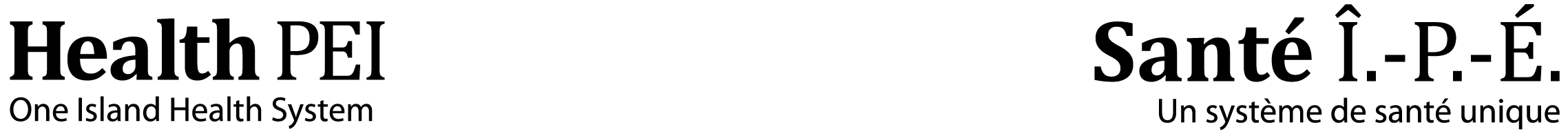 Site	 	SiteStreet	 	RueLocation 	LieuPostal Code    	Code postalwww.healthpei.ca	www.healthpei.caFacsimile / TélécopieTo / Destinataire :	  NameFrom / Expéditeur :  NameFax / Téléc. :   Fax No.DepartmentDate:		DateTel / Tél. : 		Business PhonePages:		        No. of PagesFax / Téléc. :                    Business FaxRe / Objet :     SubjectE-mail / Courriel :          E-Mail Address